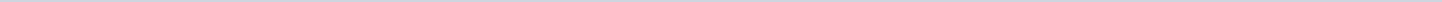 Geen documenten gevonden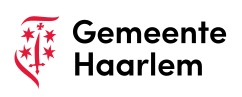 Gemeente HaarlemAangemaakt op:Gemeente Haarlem28-03-2024 19:37Beantwoorde raadsvragen0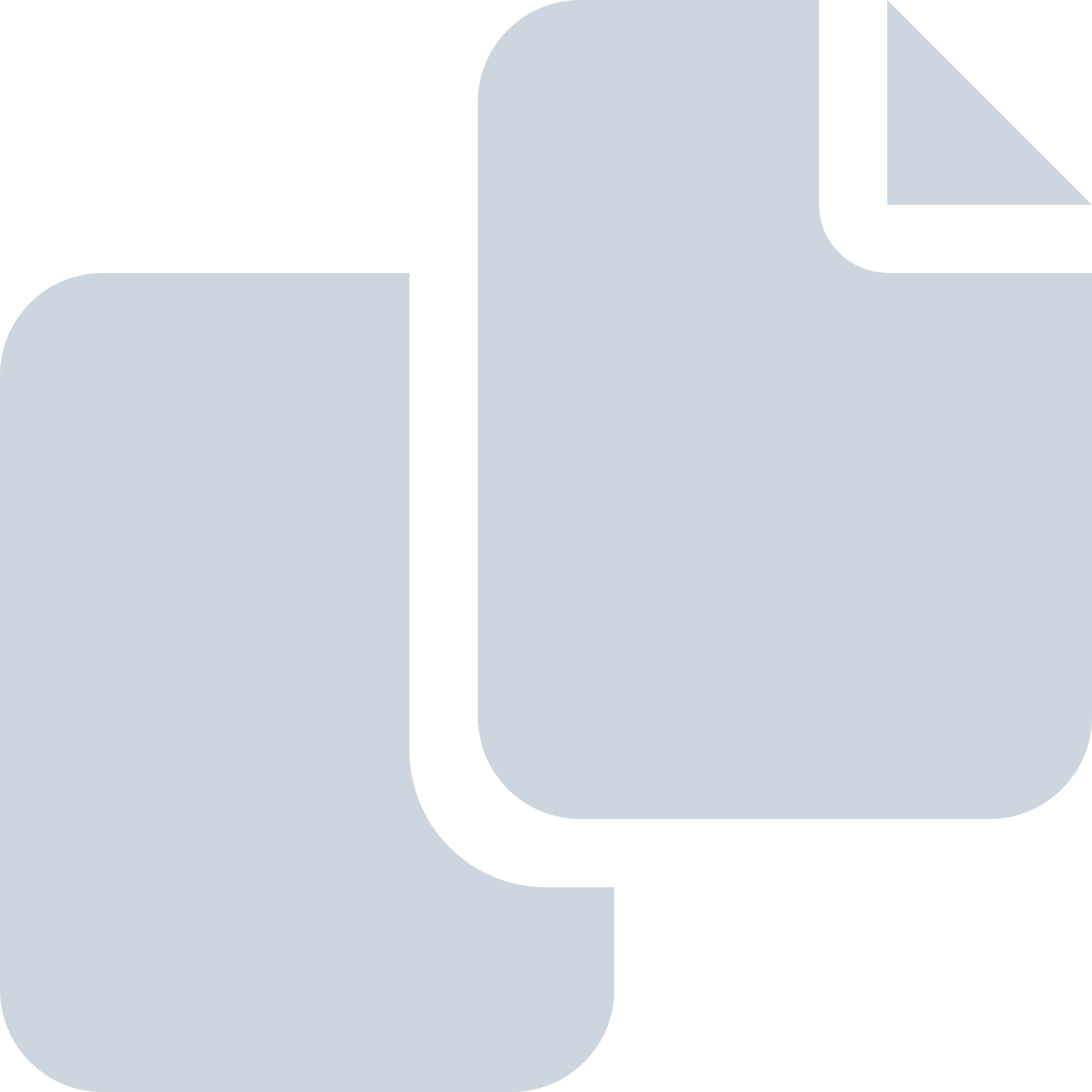 Periode: 21-03-2024 - 28-03-2024